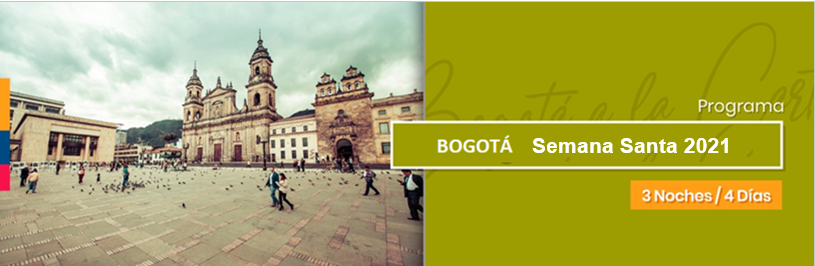 ITINERARIO:DÍA 1 CIUDAD DE ORIGEN - BOGOTÁ Llegada a la ciudad de Bogotá, la multicultural capital colombiana. Uno de nuestros representantes te estará esperando para dirigirte hasta la unidad vehicular que te conducirá desde el Aeropuerto Internacional “El Dorado” hasta el hotel elegido.  Registro en el hotel. Alojamiento. DÍA 2 BOGOTÁ (Visita a la ciudad sin Monserrate) Desayuno. El día de hoy conocerás el centro histórico de Bogotá, en compañía de uno de nuestros representantes, quien te recogerá en el lobby del hotel.  Este recorrido peatonal inicia en la Plaza de Bolívar, visitaremos sus calles aledañas y podrás apreciar edificaciones como el Capitolio Nacional, centro del Congreso y joya arquitectónica de Bogotá, la Casa de los Comuneros, Iglesia Museo Santa Clara, la Casa de Nariño, sede de la Presidencia y donde nació Antonio Nariño, precursor de la Independencia Colombiana.Entraremos al Museo del Oro, cuya arquitectura hace referencia a la cosmología indígena y posee unas 34.000 piezas de orfebrería de diversas culturas prehispánicas. Posteriormente, recorreremos los pasos del Libertador Simón Bolívar, visitando la Casa Museo Quinta de Bolívar. Traslado al hotel. Resto del día libre y alojamiento.*El Museo del Oro y la Casa Museo Quinta de Bolívar están cerrados todos lunes, por lo cual se visita el Museo Botero y el Museo Casa de la Moneda.Duración: Aproximadamente 04 horas.
Operación: lunes a domingos inicia a las 9:00 Horas
DÍA 3 BOGOTA Desayuno. Día libre para disfrutar del realismo mágico de la ciudad o realizar alguna de las actividades opcionales sugeridas. Alojamiento. DÍA 4 BOGOTA– CIUDAD DE ORIGEN. Desayuno. Último día de viaje antes de regresar a casa asegúrate de llevar los mejores recuerdos.  A la hora indicada traslado desde el hotel al aeropuerto de Cartagena para tomar vuelo a tu ciudad de origen.PRECIOS  POR PERSONA EN US$(Min. 2 pasajeros viajando juntos)PAQUETE INCLUYEBOGOTÁTraslados aeropuerto - hotel - aeropuerto en servicio regular especialAlojamiento 3 noches con desayuno diario en el hotel elegido  y 1 noche Gratis con desayuno en el mismo hotel.Visita de la Ciudad sin ascenso a Monserrate en servicio regular especialCONDICIONESTarifas Venta al publicoPrecios en dólares americanos USD por persona.Vigencia del programa: Semana Santa 30 de marzo al 4 de abril de 2021.   Aplica suplemento para servicios de traslados llegando o saliendo en horarios nocturnos  Tarifas aplican para mínimo 2 pasajeros viajando juntos. Tarifas del programa están cotizadas con servicios en regular especial Suplementos:Tarifas sujetas a disponibilidad y  cambios. 
No incluye: Boletos aéreos, alimentación no descrita, propinas y  gastos no especificados.Ver notas importantes  de cada tour en el itinerario NUEVOS PROTOCOLOS DE BIOSEGURIDAD                                                                                                     Nuestro compromiso es cuidarnos y cuidar a nuestros visitantes, por esto hemos implementado rigurosos protocolos de bioseguridad en la operación de los servicios turisticos, dichos protocolos están alineados con lo establecido por las autoridades colombianas para la prevención del contagio de Coronavirus (COVID-19) y de los organismos internacionales, además de las condiciones y/o restricciones de los sitios/destinos turísticos.Verificaremos el estricto cumplimiento de los protocolos por parte de nuestro equipo de trabajo como de nuestros visitantes, es indispensable la conciencia y responsabilidad con la salud pública, cualquier incumplimiento de los protocolos por parte del usuario/turista generará la imposibilidad de la prestación de nuestros servicios sin lugar a reembolso, además el visitante podrá incurrir en problemas de tipo jurídico de acuerdo a la ley colombiana para quienes atenten contra la salud pública. Algunas de las responsabilidades como usuarios/visitantes son:El uso obligatorio de tapabocas durante la prestación de los servicios y siempre que esté en compañía de más personas y/o cuando esté fuera de su habitación. La disposición para la toma de temperatura antes de iniciar cualquier servicio o ingresar a los hoteles y/o sitios de interés turístico si estos así lo requieren. La disposición para realizar la desinfección de las suelas de los zapatos al ingresar a los vehículos y/o en cualquier otro lugar que sea solicitado.El cumplimiento de cualquier instrucción dada por el equipo prestador del servicio y/o del personal del lugar visitado cuyo objeto sea salvaguardar la integridad y salud tanto del visitante como del entorno.El porte de un kit de protección personal que contenga tapabocas y alcohol glicerinado mínimo al 60%. En caso de no portarlo, el kit puede ser suministrado por la empresa prestadora del servicio por un valor desde USD 5.00, el no poseer el kit será causal de la no prestación del servicio.La adquisición de una tarjeta de asistencia médica internacional vigente durante los días de estadía en Colombia    Por otro lado, entre otras medidas, nuestra compañía ha implementado lo siguiente: La desinfección y limpieza adecuada del interior del vehículo antes de cada desplazamiento y mínimo 3 veces al día.El uso de elementos de protección personal obligatorio: antibacterial, tapabocas y guantes por parte de nuestros conductores y guías.La toma de temperatura con pistola de temperatura BCHY-007 a todos nuestros pasajeros, aquellos que reflejen temperatura elevada no podrán ingresar a los vehículos y disponemos de un protocolo de emergencia de cómo actuar frente a síntomas.El protocolo de distanciamiento dentro de la flota de transporte y de ingreso, donde deberán ingresar primero quienes vayan a ocupar las sillas traseras siendo los últimos en ingresar las personas de los asientos delanteros.HOTELSGLDBLTPLCHDSofitel Victoria Regia
(Hab. Superior)439254N/A66Best Western Plus 93
(Hab. Superior)21113913166Cosmos 100
 (Hab. Estándar)19112912466116 hotel(Hab. Superior)171119N/A66SuplementosUSD Pasajero Viajando solo (Serv. Regulares)69Pasajero Viajando solo (Serv. Privado)110Por persona para Servicios privados (Min. 2 pax)43